     國中部【晨間會報資料】108.06.05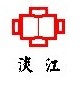 國中部教學組本學期需繳交成果報告資料(請於6/12(三)下班前繳交全部資料，將在蘆洲國中進行教學正常化視導工作，因本校被評為後30%故委員將會審慎檢查，請各領域召集人務必準時繳交)下學年(108學年度)課程計畫需於108年7月15日前繳交，請召集人先確定撰寫教師，6月14日(五)前繳交。請國、英、數三科的召集人，選定國、英、數新生分班測驗試卷，請將電子檔於06/14(五)前寄給其穎tsaima0504@gmail.com。特別提醒此次皆要畫卡，所以請都出選擇題，約四十題，格式部分由國中部修改。預警名單已公布於學校行政公告。國中教育會考教師意見調查，煩請學科領域至少請三位老師填寫，問卷網址：https://www.rcpet.ntnu.edu.tw/quest/ 密碼:ab84bak 填寫日期:108/05/19~107/06/28國中部註冊組截至108/06/05再異動名單：無 (名條已於108/06/03上午更新於學校網站)108年國一新生登記報到籌備會議將於下週三(06/12)晨會結束後假本校馬偕廳召開，煩請相關人員屆時務必留步與會：校長(以下職稱略)、張秀玉、陳藍文明、顧志華、謝玫曄、湯凱任、蔡其穎、俞聖君、黃誠汀、周美玲、黃懷恩、吳靜潔、盧俊璋。關於國三升學相關活動，煩請國三導師後續能協助督促事宜並轉知相關升學網址，感謝！報考《108學年度五專優先免試入學》之資料皆已上傳至該委員會網站（網址：https://www.jctv.ntut.edu.tw/u5），請導師協助提醒有報考學生務必上網選填志願。「108學年度北區五專聯合免試入學」報名事宜，其簡章業已公告於該委員會網站（https://www.jctv.ntut.edu.tw/enter5/），煩請逕行下載參閱；欲循此管道升學者，煩請依限完成校內繳件報名事宜。有關108學年度高級中等學校藝術才能班甄選入學聯合分發事宜，本校將於108年06月10日依聯合分發簡章規定完成報名作業；欲循此管道升學者，煩請依限完成校內繳件報名事宜。因應本學期國三期末行事緊湊、畢業在即，特將相關行事彙整如下：為增進學期成績處理效率，煩請任教國一國二老師能配合完成下列行事，以利後續補考事宜，感謝！目前申辦中的獎學金事宜：安得烈慈善協會辦理弱勢家庭「膳糧食物包」計畫(http://www.chaca.org.tw) 「107學年度新住民及其子女培力與獎助(勵)學金計畫」(自108年4月下旬開始報名)「祈願流星獎助學金」(108年5月27日起至108年6月10日止)「開張翠蓮女士清寒獎學金」(即日起至108年7月1日止)「2019罕見疾病獎助學金」(即日起至108年8月15日止)國中部學務組期末獎懲紀錄請於6月14日(五)前繳交至國中部，但請留意幹部敘獎部分，之後會統一發放表單填寫，請避免重複敘獎。國三畢業典禮順利結束，若有任何建議可以提供國中部，以利往後辦理更加順利，也學生會公假幫忙許多事物，造成導師困擾還請見諒。期末將至，請國一、二將「服務時數心得單」繳交至國中部訓育組，「服務時數統計表」電子檔郵寄到ttyy802002@gmail.com，以利時數結算。討論事項繳交資料各項重大議題融入教學1.討論會議記錄      2.簽到單3.開會照片          4.教案設計5.學生學習單或作品  6.上課照片7.檢討及改進2.合作學習教學及檢討（快期末再進行就可以了）討論合作學習之進行3.107學年度各次段考試題分析領域針對試題分析之檢討改進4.教師自評（期末）紙本(學期末繳交)5.領域內研習內容講師講義等6.教學精進教學精進的各項內容，可以是學習單、教案、教學內容7.備課觀課議課紀錄請上傳至雲端，已開啟日期星期行   事06/10一1.會考成績出爐(開放網路查詢)2.報考藝才班甄選入學返校領取網路列印報名表、簽名並繳回，俾利後續限掛寄出3.基北區(高中職)公立優免校內報名繳費($100元)及收件截止06/11二國三選填志願說明會(輔導室)06/12三國中直升報到06/17~21一~五北區五專聯合免試校內報名繳費($300元)及收件(第二波)06/21五國三選填志願「區間排名」輔導事宜(第78節)06/24~26一~三1.報考基北區聯合免試返校領取正式報名並繳費($230元)2.報考北區五專返校領取網路報名檢核表簽名確認3.報考藝才班甄選入學(美音)返校領取序號通知單06/20~06/27四續辦五專報名表及免試志願卡等升學相關事宜日期星期行   事06/20四1.下班前完成國一國二「術科」成績網路輸入並提交紙本成績單2.下班前完成國一國二各科「平時成績」輸入事宜06/28五1.上午11:00前完成「國一國二期末考成績」輸入事宜並提交B4格式補考試卷2.下午13:00校務會議同時公佈未完成輸入成績教師名單，須於06/29到校完成輸入